Salahaddin University - Erbil College of Agricultural Sciences EngineeringFood Technology DepartmentThird yearCereal Technology (Practical)2021-2022 Lecture 1Introduction and Objectives What is a Cereal?What is a Grain (seed)?The Major Cereal CropsThe structure of grains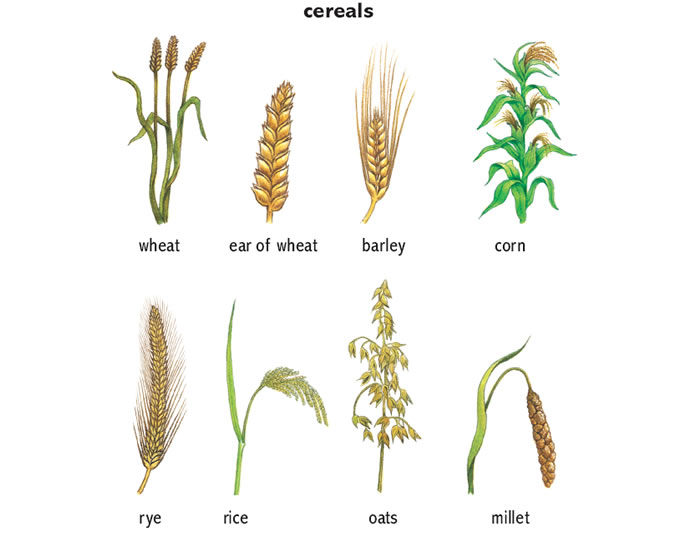 DefinitionCereal is any grass (family Poaceae) yielding starchy seeds suitable for food. Most grains have similar dietary properties; they are rich in carbohydrates but comparatively low in protein and naturally deficient in calcium and vitamin A.Botanically, cereal a type of fruit called a caryopsis or covered caryopsis), composed of the endosperm, germ, and bran. Cereal grains are grown in greater quantities and provide more food energy worldwide than any other type of crops therefore they are staple crops.Each caryopsis has a:Protective outer huskBran coveringStarchy endospermGermCereal: edible grains produced by annual grasses.Grain: seeds or seed-like fruits of plants, particularly grasses.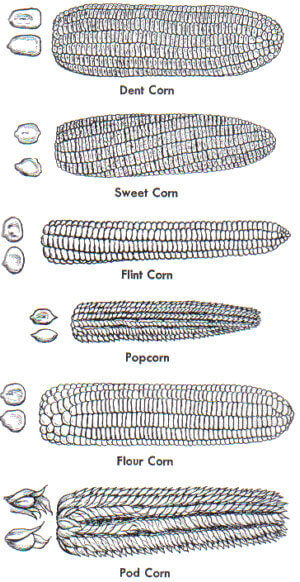 Major Cereal CropsThe grains of primary importance in the world now in descending order are:Wheat	Triticum (T.aestivum, T.monococcum, T.durum) Rice		Oryza sativaCorn		Zea maysBarley	Hordeum vulgareMillet		Eleusine coracana, Pennisetum glaucum, etc.Sorghum	Sorghum bicolorOats		Avena sativaRye		Secale cerealTypes of WheatDurum (tetraploid) “hard” wheat – used for macaroniBread Wheat (hexaploid) “soft” wheat -  bread flour There are eight classes of wheat: durum, hard red spring,hard red winter, soft red winter, hard white, soft white,unclassed, and mixed.“Mixed wheat” is the class designation for shipments thatcontain less than 90 percent of one wheat class and morethan ten percent of one or more other classes. “Unclassedwheat” is the class designation for any variety that cannot beclassed under criteria of the official U.S. wheat standards.Forms of RiceWhite, Converted, Instant, Brown, Specialty, Wild.